Max MustermannMusterstraße 12312345 Musterstadtmax@mustermann.de0171 23456789MusterhochschuleSekretariatStraße 12312345 MusterstadtMusterstadt, 04.09.2023 Meine Motivation für ein Studium der BetriebswirtschaftslehreWintersemester 2024/2025Sehr geehrte Damen und Herren,Marktmechanismen faszinieren mich. Das Wechselspiel von Angebot und Nachfrage, die Mechanismen des Wettbewerbs und die unzähligen Faktoren, die den Erfolg eines Unternehmens beeinflussen können, haben mich schon immer begeistert. Aus dieser Leidenschaft heraus möchte ich mich akademisch in der Betriebswirtschaftslehre vertiefen und den Weg für eine erfolgreiche berufliche Laufbahn in diesem Feld ebnen.Während meiner Schulzeit am Gymnasium Studienstadt setzte ich mich im Rahmen einer Projektarbeit intensiv mit dem Thema „Start-ups und ihre Bedeutung in der modernen Wirtschaft“ auseinander. Durch Gespräche mit Gründern und die Analyse von Geschäftsmodellen junger Unternehmen konnte ich nicht nur mein Fachwissen erweitern, sondern auch den ersten Preis beim regionalen Wirtschaftswettbewerb erlangen. Zudem engagierte ich mich als Schulsprecher, wo ich Budgetverantwortung für schulische Veranstaltungen übernahm und den finanziellen Rahmen mit dem Schülerrat und der Schulleitung abstimmen musste. Diese Erfahrungen haben meine Begeisterung für wirtschaftliche Themen weiter vertieft und den Wunsch in mir geweckt, strategisches und finanzielles Denken auf ein höheres, professionelles Niveau zu heben.Die Musterhochschule steht für mich nicht nur für exzellente akademische Bildung, sondern auch für praxisnahe Lehre und internationale Ausrichtung. Genau diese Kombination suche ich, um mich sowohl theoretisch fundiert als auch praxisorientiert in der Betriebswirtschaftslehre ausbilden zu lassen. Über die Möglichkeit, meine Begeisterung für wirtschaftliche Zusammenhänge bei Ihnen weiter zu entfalten, freue ich mich sehr.Mit freundlichen Grüßen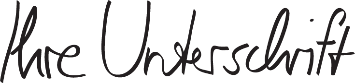 Max Mustermann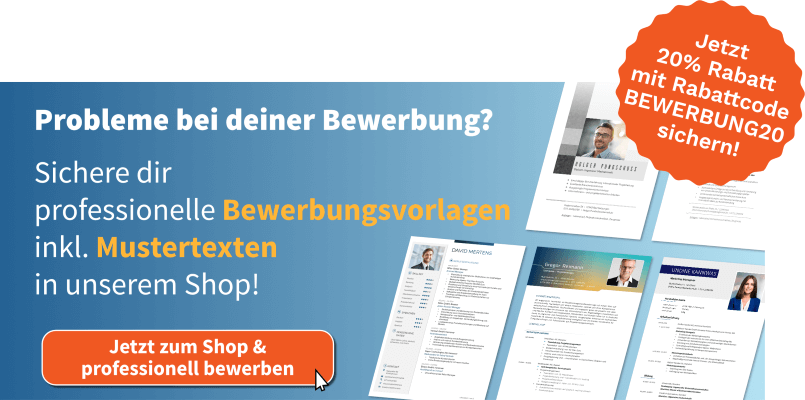 shop.bewerbung.net